A partir de outubro, você receberá um Número Individual (My Number)!Em breve, o Japão adotará o Sistema de Número Individual (My Number Seido).O Número Individual (denominado em japonês como Mai Nanbaa, do inglês My Number) é um número individual único, importante e necessário para realizar procedimentos na prefeitura e outros lugares.A partir de outubro de 2015, você receberá um envelope em sua residência (no endereço registrado na prefeitura da cidade, vila ou distrito onde reside).No envelope, você encontrará um Cartão de Notificação (Tsūchi Card) com o seu Número Individual (My Number).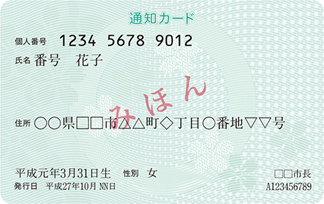 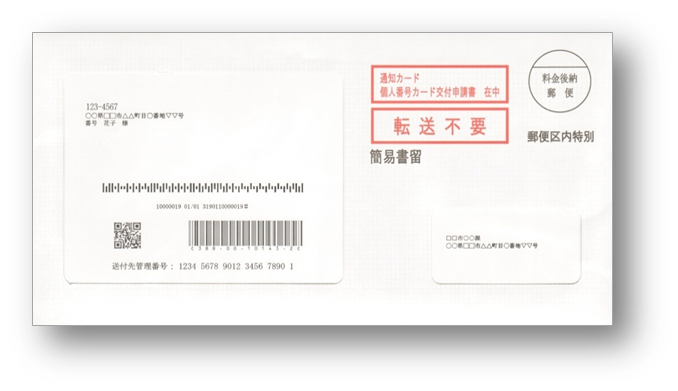 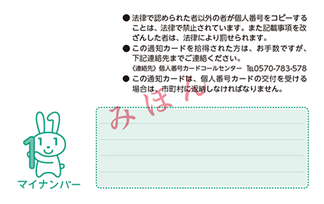 Cuide bem do seu Número Individual (My Number)!Não jogue fora, nem rasgue o seu Cartão de Notificação (Tsūchi Card). Guarde-o bem.Não informe o Número Individual (My Number) a terceiros, para evitar o seu uso indevido.Você poderá solicitar um Cartão com o Número Individual! (Kojin Bangō Card)!O Cartão com o Número Individual (Kojin Bangō Card) terá o Número Individual　(My Number) impresso e servirá também como documento de identificação.Em algumas cidades, vilas e distritos, o Cartão com o Número Individual (Kojin Bangō Card) poderá ser utilizado na solicitação de documentos como o Atestado de Residência (Jūmin hyō) em lojas de conveniência.Para obter o seu “Cartão com o Número Individual” (Kojin Bangō Card), basta preencher com os dados necessários e enviar de volta o Formulário (Mōshikomisho) que foi enviado junto com o seu “Cartão de Notificação” (Tsūchi Card) .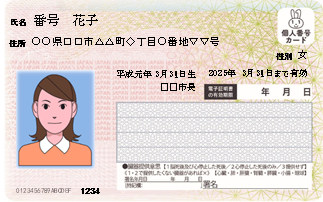 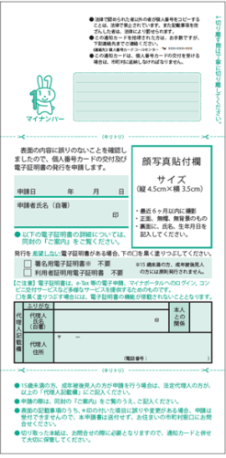 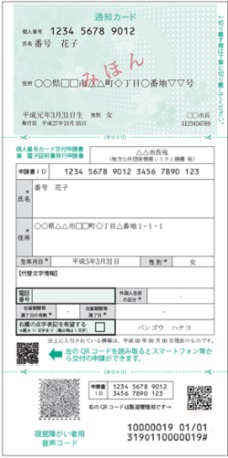 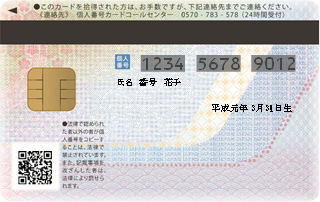  Em caso de dúvidaConsulte através do site ou telefone descritos abaixo. É possível informar-se também na  prefeitura de sua cidade.・Site: http://www.cas.go.jp/jp/seisaku/bangoseido/index.html・Call center: 0570-20-0291 (inglês, chinês, coreano, espanhol, português)Até dia 30 de setembro de 2015Segunda a sexta, das 9h30min às 17h30min. (Indisponível aos sábados, domingos e feriados)De 1º de outubro de 2015 a 31 de março de 2016Segunda a sexta, das 9h30min às 20h; sábados, domingos e feriados, das 9h30min às 17h30min. (Indisponível durante o feriado de final e início de ano)*OBS: As chamadas para números com prefixo 0570 são cobradas.